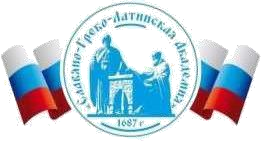 Автономная Некоммерческая Организация Высшего Образования«Славяно-Греко-Латинская Академия»Аннотация к рабочей программе дисциплины Б1.В.13 Стратегическое управление инновациями и изменениямиБ1.В.13 Стратегическое управление инновациями и изменениямиСОГЛАСОВАНОРешением Ученого Советаот «29» августа 2023 г. протокол № 6УТВЕРЖДАЮРектор АНО ВО «СГЛА»_______________ Храмешин С.Н.Направление подготовки38.04.02 МенеджментНаправленность (профиль)Стратегический менеджмент и маркетингКафедрамеждународных отношений и социально-экономических наукФорма обученияГод начала обученияОчная2023Реализуется в семестре3 семестр  курс 2Наименование дисциплиныБ1.В.13 Стратегическое управление инновациями и изменениямиКраткое содержание Назначение, сущность, основные составляющие инноваций и изменений, их необходимость. Инновационный процесс, его цикличность и фазы. Закономерности развития организации. Виды и эффективность организационных структур в инновационном менеджменте и формы инновационной деятельности. Особенности инновационной деятельности и классификация инновационных стратегий. Основные модели стратегического управления инновациями и изменениями. Анализ готовности организации к проведению инноваций и изменений. Процесс управления инновациями и изменениями. Управление инновационными проектами. Восприятие необходимости изменений. Изменения в группах и формирование командРезультаты освоения дисциплины Основываясь на знаниях об основных теориях и подходах к управление инновациями и изменениями, понимает закономерности развития организации и изменений в ней, способен проводить организационный анализ для подготовки к стратегическому управлению инновациями и изменениями и применять инструменты реализации изменений и инноваций с учетом стратегии развития организации   Основываясь на знаниях о сущности процесса управления инновациями и изменениями способен выявлять и оценивать возможности развития организации в цифровой среде Трудоемкость, з.е. 3 Формы отчетности  Зачет с оценкой   Реферат Перечень основной и дополнительной литературы, необходимой для освоения дисциплины  Перечень основной и дополнительной литературы, необходимой для освоения дисциплины  Основная литература Гришина, С. А., А. Гришина, А. Н. Шишкин. - Стратегический менеджмент: проектный подход,2026-12-31. - Электрон. дан. (1 файл). - Тула : Тульский государственный педагогический университет имени Л.Н. Толстого, 2020. - 184 с. - электронный. - Книга находится в премиумверсии ЭБС IPR BOOKS. - ISBN 978-5-6045158-7-7, экземпляров неограничено Хуснутдинов, Р.А. Управление изменениями Электронный ресурс : учебно-методическое пособие / Д.А. Земскова ; сост. Р.А. Хуснутдинов ; Т.С. Мещерякова. - Москва : МИСИ-МГСУ, ЭБС АСВ, 2018. - 39 c. - Книга находится в базовой версии ЭБС IPRbooks., экземпляров неограничено Инновационный менеджмент на предприятии : учебник / И. П. Беликова, Д. В. Запорожец, Н. Б. Чернобай, В. А. Ивашова ; под редакцией И. П. Беликовой. - Инновационный менеджмент на предприятии,Весь срок охраны авторского права. - Электрон. дан. (1 файл). - Ставрополь : Ставропольский государственный аграрный университет, 2020. - 248 с. - электронный. - Книга находится в премиум-версии ЭБС IPR BOOKS. - ISBN 2227-8397, экземпляров неограничено Дополнительная литература  Конев, А.Н. Управление организационными изменениями: поведенческий и информационный аспекты Электронный ресурс : монография / А.Н. Конев. - Саратов : Вузовское образование, 2018. - 137 c. - Книга находится в базовой версии ЭБС IPRbooks. - ISBN 978-5-44870154-2, экземпляров неограничено Кудряшов, А.А. Управление изменениями Электронный ресурс : учебно-методическое пособие / А.А. Кудряшов. - Самара : Поволжский государственный университет телекоммуникаций и информатики, 2016. - 50 c. - Книга находится в базовой версии ЭБС IPRbooks., экземпляров неограничено Самогородская,, М. И. Стратегический менеджмент : практикум / М. И. Самогородская. - Стратегический менеджмент,2026-09-08. - Электрон. дан. (1 файл). - Воронеж : Воронежский государственный технический университет, ЭБС АСВ, 2021. - 192 с. - электронный. - Книга находится в премиум-версии ЭБС IPR BOOKS. - ISBN 978-5-7731-0924-2, экземпляров неограничено  Репнев, В. А. Исследование системы управления компанией – управление изменениями / В.А. Репнев. - Москва : Директ-Медиа, 2013. - 265 с. - ISBN 978-5-4458-3418-2, экземпляров неограничено Катунина, И. В. Управление изменениями / И.В. Катунина. - Омск : Омский государственный университет, 2012. - 328 с. - ISBN 978-5-7779- 1508-5, экземпляров неограничено Инновационный менеджмент : учебник для магистров, обучающихся по направлению подготовки «менеджмент» / В. Я. Горфинкель, А. И. Базилевич, В. В. Бондаренко [и др.] ; под редакцией В. Я. Горфинкеля ; Т. Г. Попадюк. - Инновационный менеджмент,2022-04-16. - Электрон. дан. (1 файл). - Москва : ЮНИТИ-ДАНА, 2017. - 391 с. - электронный. - Книга находится в премиум-версии ЭБС IPR BOOKS. - ISBN 978-5-238-02359-5, экземпляров неограничен